PressemeldungSCAVI & RAY MOSCATO gewinnt GoldLondon/Bozen/Paderborn, 12. November 2018. Der SCAVI & RAY MOSCATO SPUMANTE gewinnt die höchste Auszeichnung beim „Global Sparkling Wine Masters“ vom „the drinks business“ Magazin. Muskateller zählt zu den bekanntesten und ältesten Rebsorten Italiens. SCAVI & RAY hat diesen Klassiker neu interpretiert: Der helle und milde MOSCATO SPUMANTE – gekeltert aus 100 Prozent norditalienischer Muskateller Traube – schmeckt nach frischem Pfirsich und exotischen Früchten. Mit der gärungseigenen Kohlensäure ist der MOSCATO SPUMANTE außergewöhnlich erfrischend bei 7,5 Volumenprozent. Der Schaumwein duftet nach Muskatblüte, Rose, Aprikose, Lychee und hat eine dezente Honignote. Das entschied auch die Jury aus Masters of Wine, Master Sommeliers und Senior-Einkäufern bei einem Blindverkostungswettbewerb und kürte den SCAVI & RAY MOSCATO mit Gold. „Wir freuen uns sehr über diese großartige Auszeichnung. Neben dem Moscato haben auch viele andere unserer Produkte Preise erhalten. Das ist die Anerkennung, die unser Sommelier-Team und unsere Qualitätssicherung verdient hat“, lobt Andreas W. Herb, CEO der MBG Group sein Team. Die besten konkurrierenden Weine erhielten Medaillen von Bronze bis Gold. Die „Drinks Business Awards“ wurden mittlerweile zum 16. Mal vergeben und haben sich zu einem der international angesehensten Auszeichnungen in der Branche der alkoholischen Getränke entwickelt. Das 2001 gegründete „the drinks business“ Magazin erscheint monatlich. Das B2B-Magazin diskutiert die neuesten Nachrichten und Trends in der globalen Bier-, Wein- und Spirituosenindustrie.Über MBGDie MBG GROUP ist eine der führenden Unternehmensgruppen im Bereich Getränkeherstellung und Entwicklung in Deutschland. MBG ist Markeninhaber von SCAVI & RAY WINERY, SALITOS, effect®, ACQUA MORELLI, GOLDBERG & SONS, SEARS GIN, JOHN‘S NATURAL CORDIALS, DOS MAS etc. Auch die bekannte Marke THREE SIXTY VODKA wurde 2004 von MBG erfunden und ist heute - basierend auf aktuellsten Nielsen Zahlen - einer der erfolgreichsten Wodkas in Deutschland.MBG generiert mit seinen 250 Mitarbeitern und dem gesamten Portfolio an Eigen- und Vertriebsmarken einen jährlichen Umsatz von über 200 Mio. Euro.Kontakt UnternehmenskommunikationLena SchmidtMBG International Premium Brands GmbH		Tel.	:   +49 5251 546 - 1767Oberes Feld 13					Fax	:   +49 5251 546 - 176833106 Paderborn					E-Mail	:   lena.schmidt@mbg-online.net 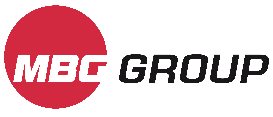 